ASSESSING THE RELATIONSHIP BETWEEN MONOALLELIC PARK2 MUTATIONS AND PARKINSON’S RISKSUPPLEMENTARY INFORMATIONSupplementary Table 1: Meta-analyses of heterozygous PARK2 mutation carriers in studies that investigated and excluded PD patients with biallelic PARK2 mutations.Key: Carrier, number of samples harbouring mutation, CI, confidence intervals; OR, odds ratio; PARK2, Parkin (NM_013988 and NM_004562); PD, Parkinson’s cases.Supplementary Table 2: Meta-analyses of heterozygous PARK2 variant carriers, excluding p.R275W (c.823C>T, rs34424986).Key: CI, confidence intervals; IPDGC, International Parkinson’s disease Genomics Consortium; PARK2, Parkin (NM_013988 and NM_004562); OR, odds ratio; PPMI, Parkinson’s Progression Markers Initiative; Reseq, Resequencing; *German samples only.Supplementary Table 3: Meta-analyses of heterozygous PARK2 mutation carriers, stratified by type of mutation.Key: Carrier, number of samples harbouring mutation, CI, confidence intervals; CNV, copy number variant; IPDGC, International Parkinson’s disease Genomics Consortium; OR, odds ratio; PARK2, Parkin (NM_013988 and NM_004562); PD, Parkinson’s cases; PPMI, Parkinson’s Progression Markers Initiative; Reseq, Resequencing; SNV, single nucleotide variant; * German samples. Supplementary Table 4: List of PARK2 mutations that were considered to be pathogenic.Pathogenic PARK2 (NM_013988 and NM_004562) allele are defined according to OMIM (http://omim.org/) or the Parkinson Disease Mutation Database (http://www.molgen.vib-ua.be/PDMutDB/). Key: c., complementary DNA; del, deletion; dup, duplication; ex, exon; fs, frameshift; IVS, intervening sequence; trip, triplication; Δ40bp, 40bp deletion. 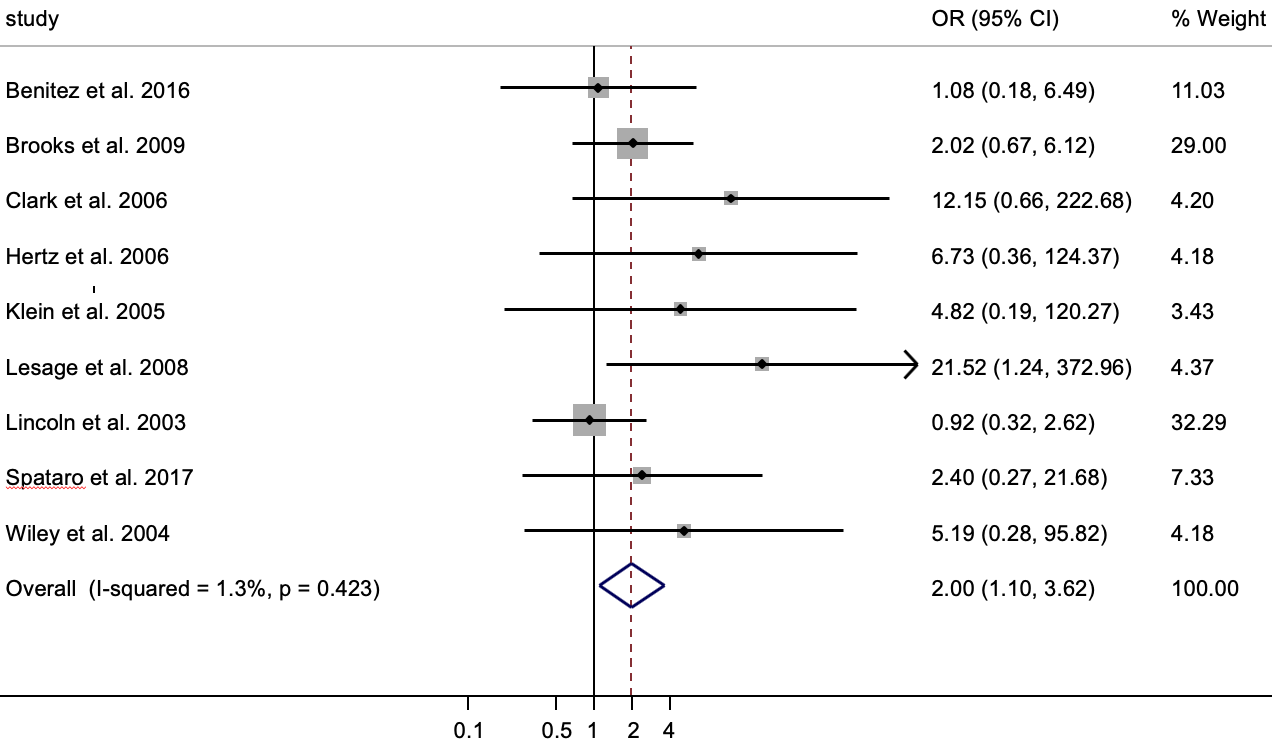 Supplementary Figure 1: Forest plot of the odds ratio (OR) of the Parkinson’s risk associated with heterozygous PARK2 mutations using published studies that investigated biallelic PARK2 mutations. Boxes denote OR point estimates, their areas proportional to the inverse variance weight of the estimate. Horizontal lines represent 95% CIs. Vertical dashed line represents pooled OR point estimates. Key: CI, confidence intervals; PARK2, Parkin (NM_013988 and NM_004562); %, percentage.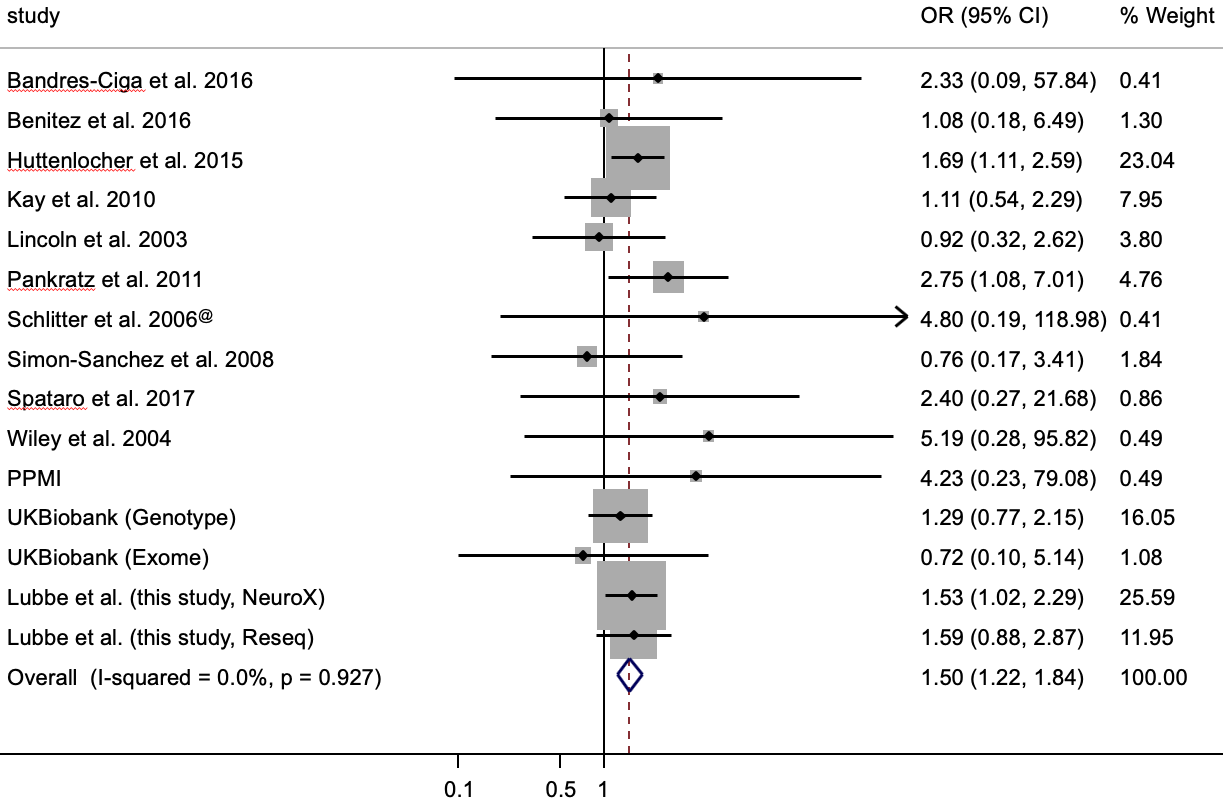 Supplementary Figure 2: Forest plot of the odds ratio (OR) of the Parkinson’s (PD) risk associated with heterozygous PARK2 mutations, excluding studies that consisted of predominantly early-onset PD cases. Boxes denote OR point estimates, their areas proportional to the inverse variance weight of the estimate. Horizontal lines represent 95% CIs. Vertical dashed line represents pooled OR point estimates. Key: CI, confidence intervals; IPDGC, International Parkinson’s disease Genomics Consortium; PARK2, Parkin (NM_013988 and NM_004562); %, percentage; PPMI, Parkinson’s Progression Markers Initiative; Reseq, Resequencing; *German samples only.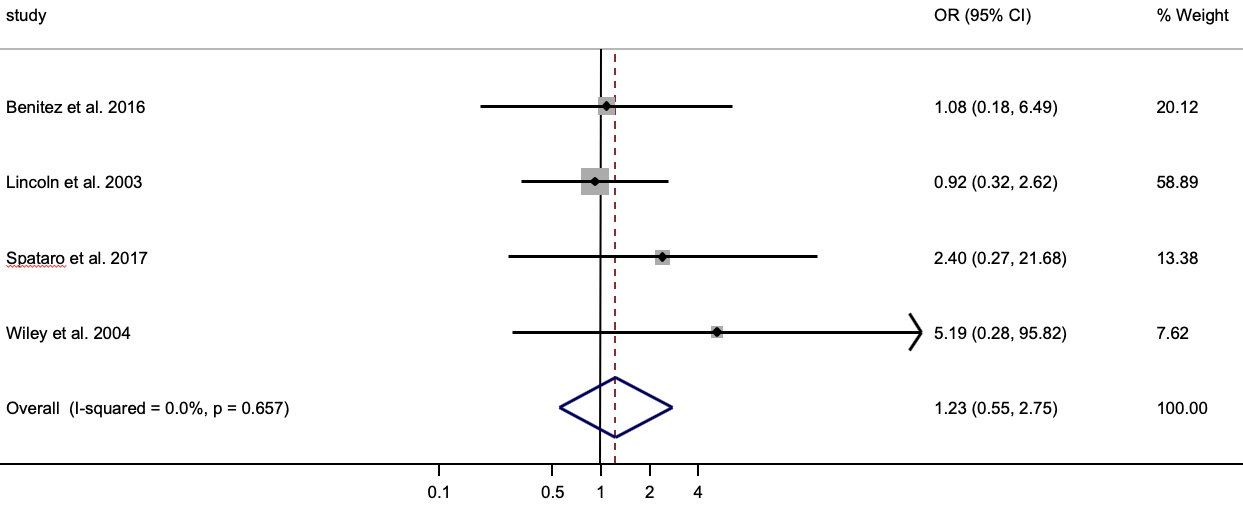 Supplementary Figure 3: Forest plot of the odds ratio (OR) of the Parkinson’s risk associated with heterozygous PARK2 mutations, in studies that assessed biallelic mutation status and do not consist of predominantly early-onset cases. Boxes denote OR point estimates, their areas proportional to the inverse variance weight of the estimate. Horizontal lines represent 95% CIs. Vertical dashed line represents pooled OR point estimates. Key: CI, confidence intervals; PARK2, Parkin (NM_013988 and NM_004562); %, percentage.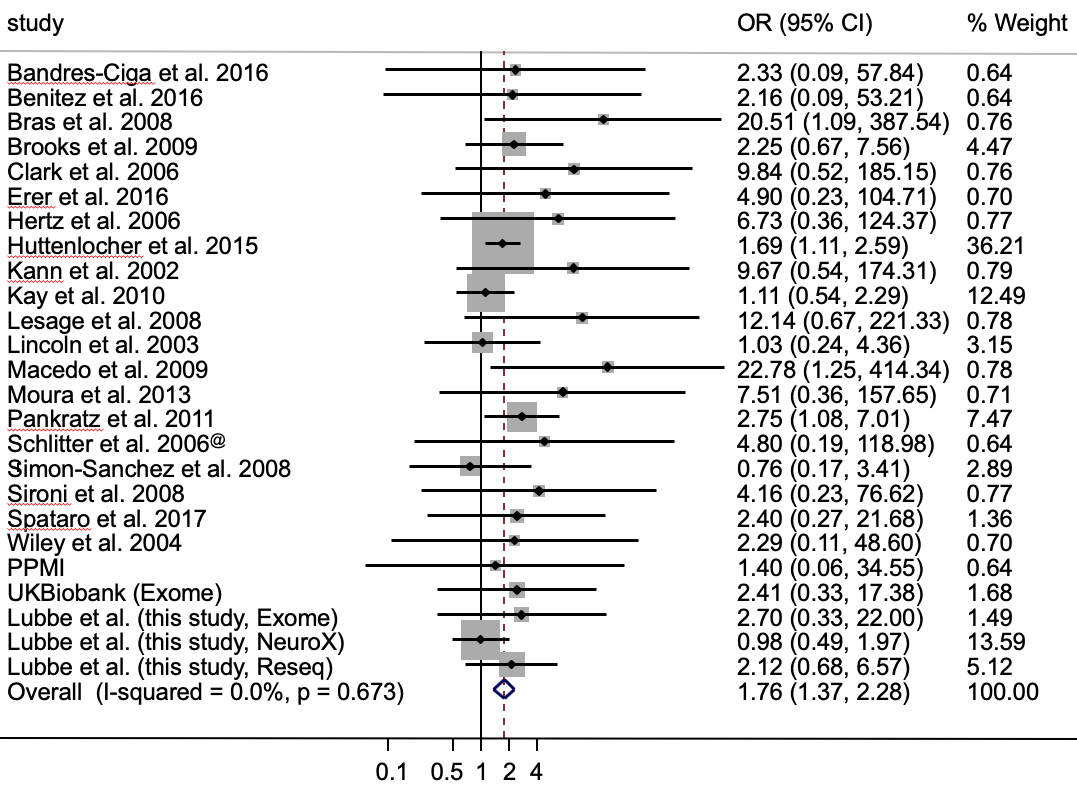 Supplementary Figure 4: Forest plot of the odds ratio (OR) of the Parkinson’s risk associated with heterozygous PARK2 mutations, excluding p.R275W (c.823C>T, rs34424986).Boxes denote OR point estimates, their areas proportional to the inverse variance weight of the estimate. Horizontal lines represent 95% CIs. Vertical dashed line represents pooled OR point estimates. Key: CI, confidence intervals; IPDGC, International Parkinson’s disease Genomics Consortium; p., protein reference sequence; PARK2, Parkin (NM_013988 and NM_004562); %, percentage; PPMI, Parkinson’s Progression Markers Initiative; Reseq, Resequencing; *German samples only.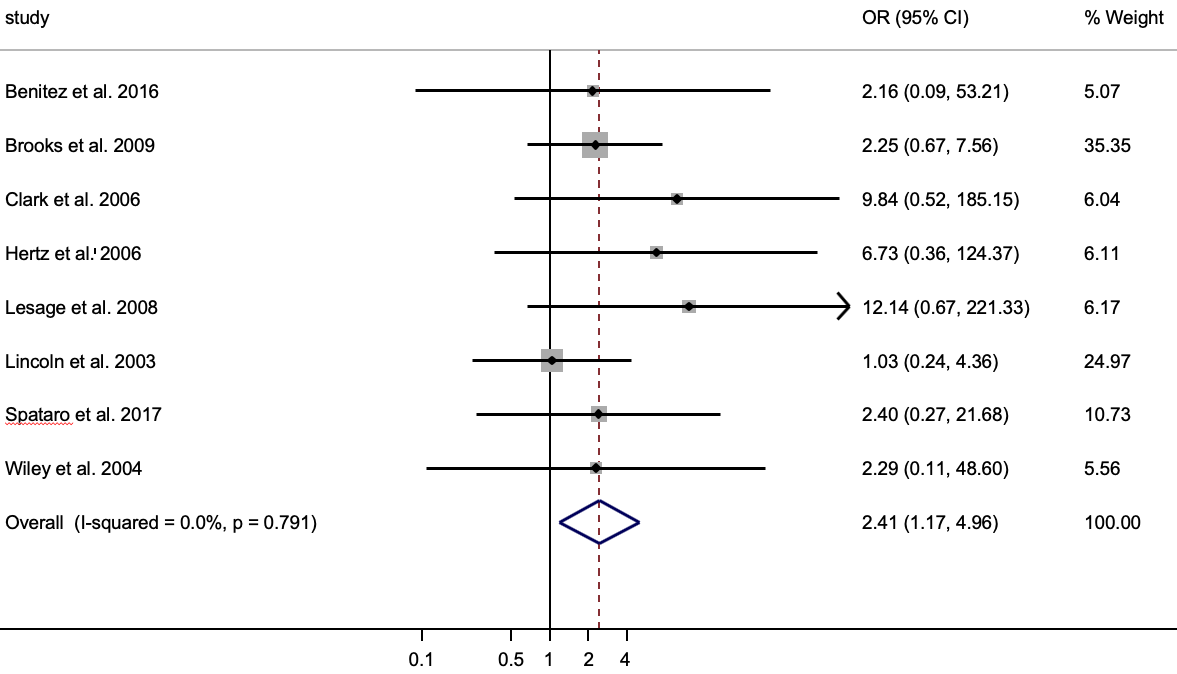 Supplementary Figure 5: Forest plot of the odds ratio (OR) of the Parkinson’s risk associated with heterozygous PARK2 mutations, excluding p.R275W (c.823C>T, rs34424986), using published studies that investigated biallelic PARK2 mutations. Boxes denote OR point estimates, their areas proportional to the inverse variance weight of the estimate. Horizontal lines represent 95% CIs. Vertical dashed line represents pooled OR point estimates. Key: CI, confidence intervals; p., protein reference sequence; PARK2, Parkin (NM_013988 and NM_004562); %, percentage.StudyPDPDControlsControlsOR (95% CI)StudyCarrierNon-carrierCarrierNon-carrierOR (95% CI)Benitez et al. 2016346623351.08 (0.18-6.49)Brooks et al. 2009924152712.02 (0.67-6.12)Clark et al. 2006595010512.15 (0.66-222.68)Hertz et al. 20065820506.73 (0.37-124.37)Klein et al. 200516201004.82 (0.19-120.27)Lesage et al. 20089150017021.35 (1.24-372.96)Lincoln et al. 2003930461860.92 (0.32-2.62)Spataro et al. 2017424011442.40 (0.27-21.68)Wiley et al. 20045960455.19 (0.28-95.82)Pooled501,73691,4062.00 (1.10-3.62)StudyPDPDControlsControlsOR (95% CI)StudyCarrierNon-carrierCarrierNon-carrierOR (95% CI)Bandres-Ciga et al. 201611250972.33 (0.09-57.84)Benitez et al. 2016146803372.16 (0.09-53.21)Bras et al. 2008455012620.51 (1.09-387.54)Brooks et al. 2009824242722.25 (0.67-7.56)Clark et al. 200649601059.84 (0.54-185.15)Erer et al. 20162480474.90 (0.23-104.71)Hertz et al. 20065820506.73 (0.37-124.37)Huttenlocher et al. 2015221,391965103,3551.69 (1.11-2.59)Kann et al. 200261010759.67 (0.54-174.31)Kay et al. 2010171,920131,6291.11 (0.54-2.29)Lesage et al. 20085154017012.14 (0.67-221.33)Lincoln et al. 2003530631891.03 (0.24-4.36)Macedo et al. 20095175036322.78 (1.25-414.34)Moura et al. 2013213302007.51 (0.36-157.65)Pankratz et al. 20111038688482.75 (1.08-7.01)Schlitter et al. 2006*19301494.80 (0.19-118.98)Simon-Sanchez et al. 2008326942710.76 (0.17-3.41)Sironi et al. 200851330504.16 (0.23-76.62)Spataro et al. 20171023211442.40 (0.27-21.68)Wiley et al. 20042990452.29 (0.11-48.60)PPMI138401791.40 (0.06-34.55)UKBiobank (Exome)111314038,1232.41 (0.33-17.38)Lubbe et al. (IPDGC, Exome)71,22414722.70 (0.33-21.99)Lubbe et al. (IPDGC, NeuroX)176,535155,6780.99 (0.49-1.97)Lubbe et al. (IPDGC, Reseq) 123,05942,1582.12 (0.68-6.57)Pooled15017,8311,158155,1321.76 (1.37-2.28)StudyPDPDPDControlsControlsControlsControlsOR (95% CI)OR (95% CI)StudyCarrierNon-carrierNon-carrierCarrierCarrierNon-carrierNon-carrierOR (95% CI)OR (95% CI)Heterozygous PARK2 SNVsHeterozygous PARK2 SNVsBandres-Ciga et al. 201611251250097972.33 (0.09-57.84)2.33 (0.09-57.84)Benitez et al. 20163466466223353351.08 (0.18-6.49)1.08 (0.18-6.49)Bras et al. 200815858001261266.49 (0.26-161.65)6.49 (0.26-161.65)Brooks et al. 20092242242222742741.13 (0.16-8.10)1.13 (0.16-8.10)Clark et al. 200639797001051057.57 (0.39-148.52)7.57 (0.39-148.52)Erer et al. 2016248480047474.90 (0.23-104.71)4.90 (0.23-104.71)Hertz et al. 2006186860050501.75 (0.07-43.81)1.75 (0.07-43.81)Kann et al. 200231041040075755.06 (0.26-99.36)5.06 (0.26-99.36)Klein et al. 200516262001001004.82 (0.19-120.27)4.82 (0.19-120.27)Lesage et al. 20084155155001701709.87 (0.53-184.77)9.87 (0.53-184.77)Lincoln et al. 20037305305551871870.86 (0.27-2.74)0.86 (0.27-2.74)Macedo et al. 200921781780036336310.18 (0.49-213.21)10.18 (0.49-213.21)Moura et al. 20132133133002002007.51 (0.36-157.65)7.51 (0.36-157.65)Schlitter et al. 2006*19393001491494.80 (0.19-118.98)4.80 (0.19-118.98)Sironi et al. 200821361360050501.85 (0.09-39.20)1.85 (0.09-39.20)Spataro et al. 20174240240111441442.40 (0.27-21.68)2.40 (0.27-21.68)Wiley et al. 2004398980045453.23 (0.16-63.91)3.23 (0.16-63.91)PPMI4381381001791794.24 (0.23-79.08)4.24 (0.23-79.08)UKBiobank (Genotype)151,4131,4132,5482,548309,550309,5501.29 (0.77-2.15)1.29 (0.77-2.15)UKBiobank (Exome)111311346746737,79637,7960.72 (0.10-5.14)0.72 (0.10-5.14)Lubbe et al. (IPDGC, Exome)231,2081,208554684681.78 (0.67-4.72)1.78 (0.67-4.72)Lubbe et al. (IPDGC, NeuroX)556,4976,49733335,6605,6601.45 (0.94-2.24)1.45 (0.94-2.24)Lubbe et al. (IPDGC, Reseq)363,0353,03516162,1462,1461.59 (0.88-2.87)1.59 (0.88-2.87)Pooled17615,27315,2733,0793,079358,316358,3161.56 (1.22-2.00)1.56 (1.22-2.00)Heterozygous PARK2 CNVsHeterozygous PARK2 CNVsBras et al. 2008356560012612615.67 (0.80-308.48)15.67 (0.80-308.48)Brooks et al. 20097243243332732732.62 (0.67-10.25)2.62 (0.67-10.25)Clark et al. 200629898001051055.36 (0.25-112.94)5.36 (0.25-112.94)Hertz et al. 2006482820050505.51 (0.29-104.49)5.51 (0.29-104.49)Huttenlocher et al. 2015221,3911,391965965103,355103,3551.69 (1.11-2.59)1.69 (1.11-2.59)Kann et al. 200231041040075755.06 (0.26-99.36)5.06 (0.26-99.36)Kay et al. 2010171,9201,92013131,6291,6291.11 (0.54-2.29)1.11 (0.54-2.29)Lesage et al. 200851541540017017012.14 (0.67-221.33)12.14 (0.67-221.33)Lincoln et al. 20032309309111911911.24 (0.11-13.73)1.24 (0.11-13.73)Macedo et al. 200931771770036336314.34 (0.74-279.04)14.34 (0.74-279.04)Pankratz et al. 201110386386888488482.75 (1.08-7.01)2.75 (1.08-7.01)Simon-Sanchez et al. 20083269269442712710.76 (0.17-3.41)0.76 (0.17-3.41)Sironi et al. 200831351350050502.61 (0.13-51.40)2.61 (0.13-51.40)Wiley et al. 2004299990045452.29 (0.11-48.60)2.29 (0.11-48.60)Lubbe et al. (IPDGC, NeuroX)116,5416,541445,6895,6892.39 (0.76-7.52)2.39 (0.76-7.52)Pooled9711,96411,964998998113,240113,2401.85 (1.38-2.50)1.85 (1.38-2.50)MutationPARK2 ex10-12 delPARK2 ex10-12 dupPARK2 ex10 delPARK2 ex10 dupPARK2 ex11 delPARK2 ex11 dupPARK2 ex12 dupPARK2 ex1-4 delPARK2 ex1 delPARK2 ex1 dupPARK2 ex2-12 dupPARK2 ex2-3 delPARK2 ex2-3 dupPARK2 ex2-4 delPARK2 ex2-4 dupPARK2 ex2-4 tripPARK2 ex2-5 delPARK2 ex2 delPARK2 ex2 dupPARK2 ex2 tripPARK2 ex3-4 delPARK2 ex3-4 dupPARK2 ex3-5 delPARK2 ex3-6 delPARK2 ex3-7 delPARK2 ex3-9 delPARK2 ex3 delPARK2 ex3 dupPARK2 ex4-5 delPARK2 ex4-6 delPARK2 ex4-7 delPARK2 ex4 delPARK2 ex4 dupPARK2 ex5-12 delPARK2 ex5-6 delPARK2 ex5-7 delPARK2 ex5-8 dupPARK2 ex5-9 dupPARK2 ex5 delPARK2 ex5 dupPARK2 ex6-7 delPARK2 ex6-8 dupPARK2 ex6 delPARK2 ex6 dupPARK2 ex7-8 delPARK2 ex7-9 delPARK2 ex7 delPARK2 ex7 dupPARK2 ex8-10 delPARK2 ex8-11 delPARK2 ex8-9 delPARK2 ex8 delPARK2 ex8 dupPARK2 ex9 delPARK2 ex9 dupPARK2 partial ex4 delPARK2 promoter + ex1 delPARK2 Met1LeuPARK2 c.7+1G>APARK2 c.8-39G>APARK2 Ala31AspPARK2 Arg33StopPARK2 Arg33GlnPARK2 Gln34fsPARK2 Gln40StopPARK2 Arg42HisPARK2 Arg42ProPARK2 Asn52fsPARK2 Asp53StopPARK2 Val56GluPARK2 Trp74fsPARK2 Glu79StopPARK2 Ala82GluPARK2 Pro113fs / ex3 Δ40bpPARK2 Pro133delPARK2 Lys161AsnPARK2 Gln171StopPARK2 Gly179fsPARK2 Met192LeuPARK2 Met192ValPARK2 Lys211AsnPARK2 Cys212GlyPARK2 Cys212TyrPARK2 Arg234GlnPARK2 Cys238fsPARK2 Thr240ArgPARK2 Thr240MetPARK2 Val258MetPARK2 Cys268StopPARK2 Arg275TrpPARK2 Asp280AsnPARK2 Leu283ProPARK2 Cys289GlyPARK2 Ala291fsPARK2 Gln311StopPARK2 Gln311HisPARK2 Cys323fsPARK2 Val324fsPARK2 Gly328GluPARK2 Arg334CysPARK2 Arg348fsPARK2 Lys349fsPARK2 Thr351ProPARK2 Gly359AspPARK2 Arg366TrpPARK2 Arg392fsPARK2 Glu395StopPARK2 Ala398ThrPARK2 Glu409StopPARK2 Thr415AsnPARK2 Asn428fsPARK2 IVS11-3C>GPARK2 Gly429GluPARK2 Gly430AspPARK2 Cys431PhePARK2 Glu444GlnPARK2 Trp453StopPARK2 Asp460fs